Name: ____________________________			Civil Rights Movement 		A-CHow did the law support the struggle for equality for African Americans? ______________________________________________________________________________________________________________________________________________________________________________________________________________________________________________________________________________Background Information:  How did segregation become legal in the United States? Court Case: ____________________________ vs. ________________________________Outcome: ________________________________________________________________________________When: _________________Description: ______________________________________________________________________________ ____________________________________________________________________________________________________________________________________________________________________________________A. Effects of Segregation: Separate _______________ facilities and resources for white and African American  students. Separate ___________ facilities, such as _______________, _______________________________, ____________________. 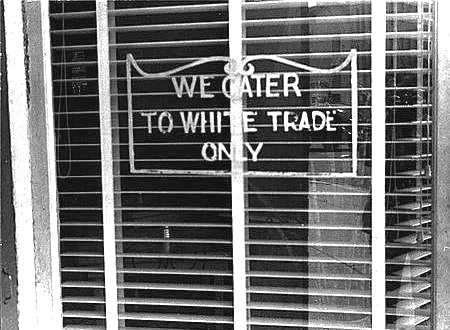 _______________ Isolation of Races. 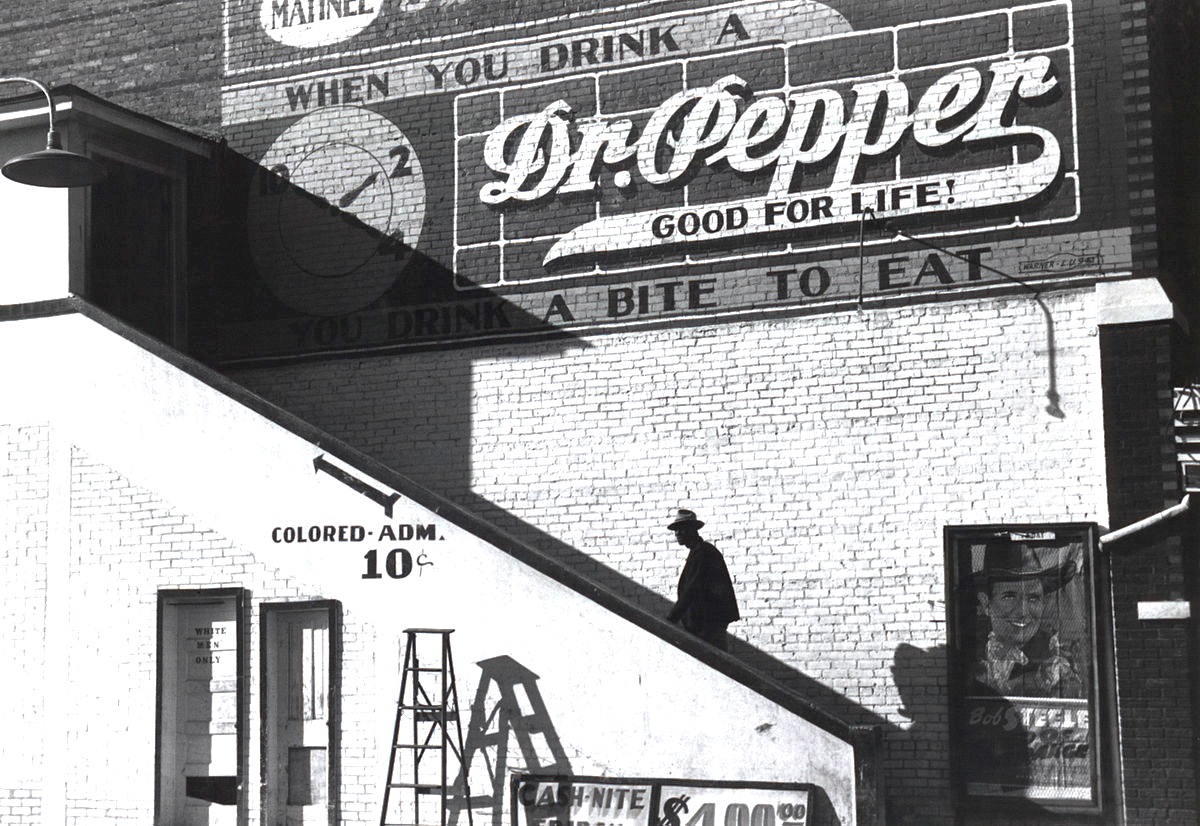 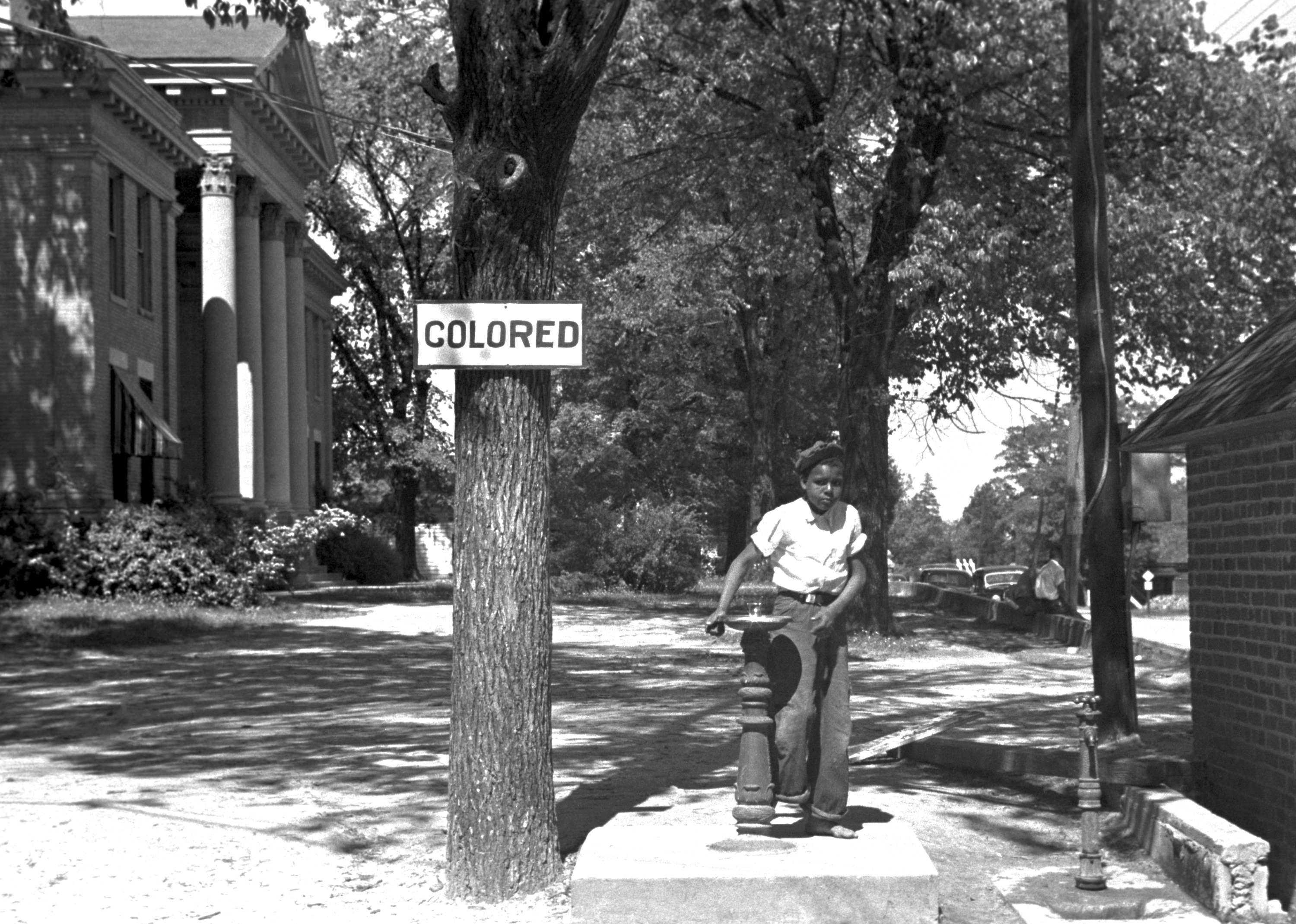 B. The Civil Rights Movement: 1955 – 1968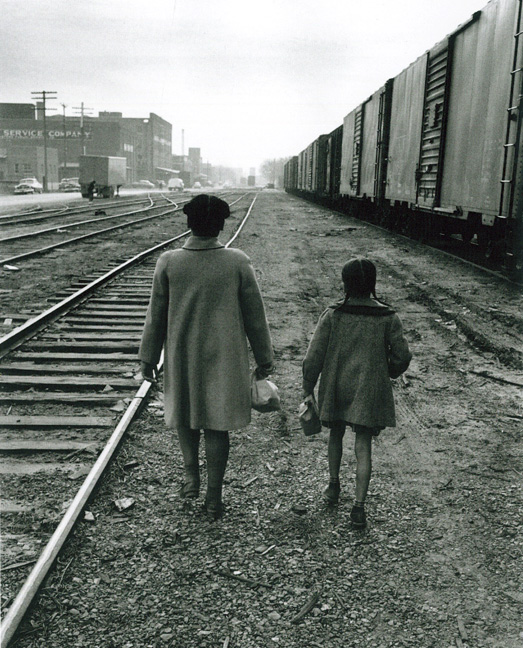 1. ______________________ to Plessy vs. Ferguson“ Separate but ________ Equal” 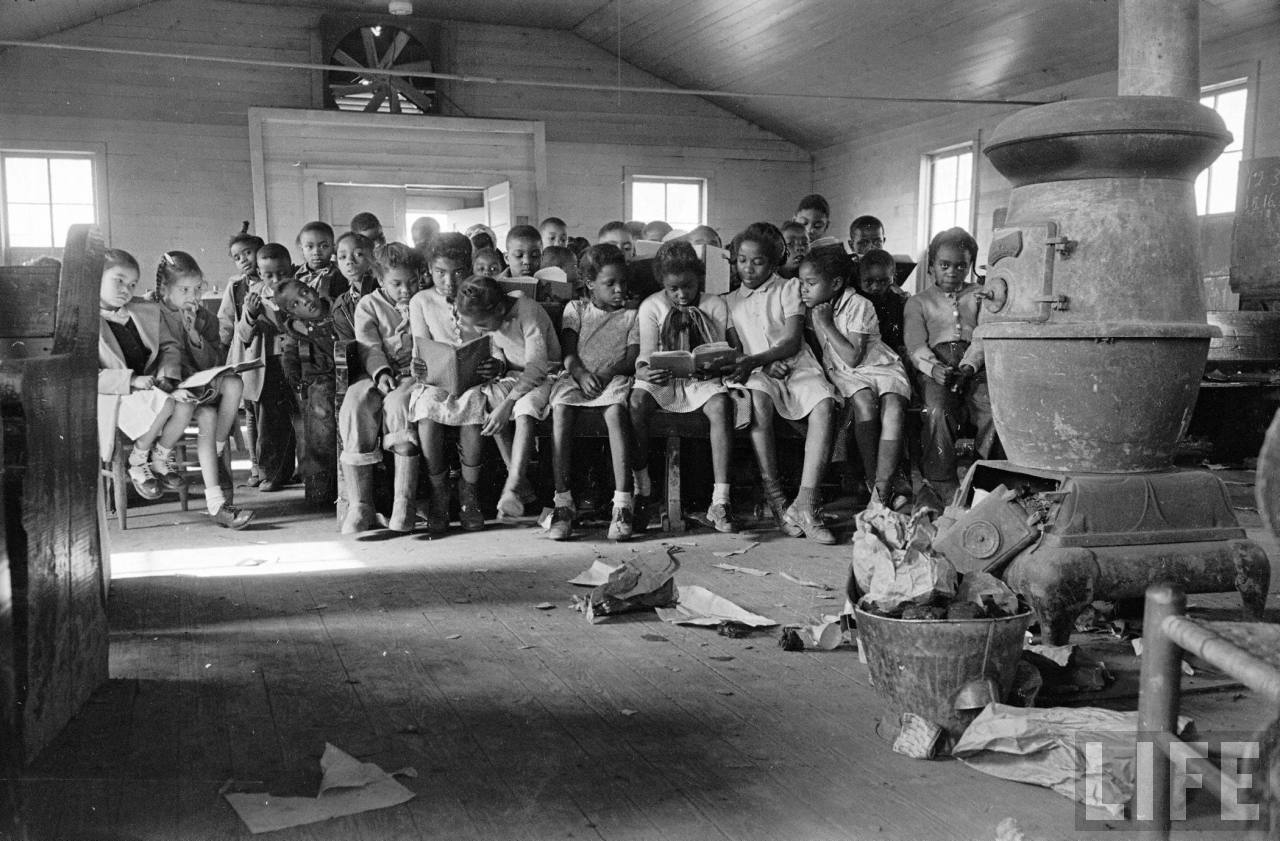 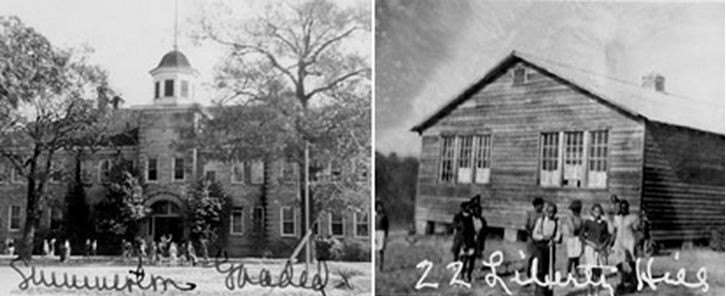 2. Desegregation of _______________________Court Case: ____________________ vs. _________________________________________________When: _______________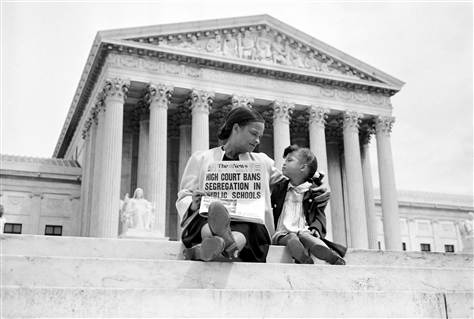 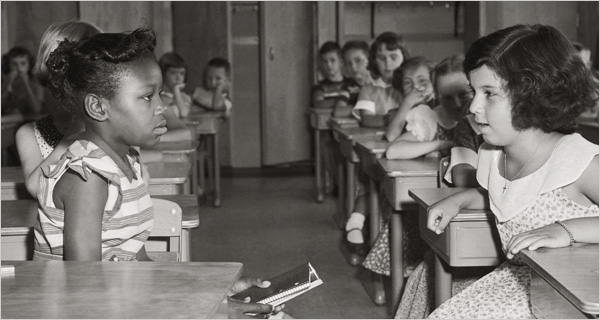 Outcome: _______________________________________ ___________________________________________________________________________________________________________________________________________________ 3. ________________________________________________________   When: ____________    In response to _____________ being arrested after refusing to give up her seat on a segregated bus in Montgomery, Alabama. 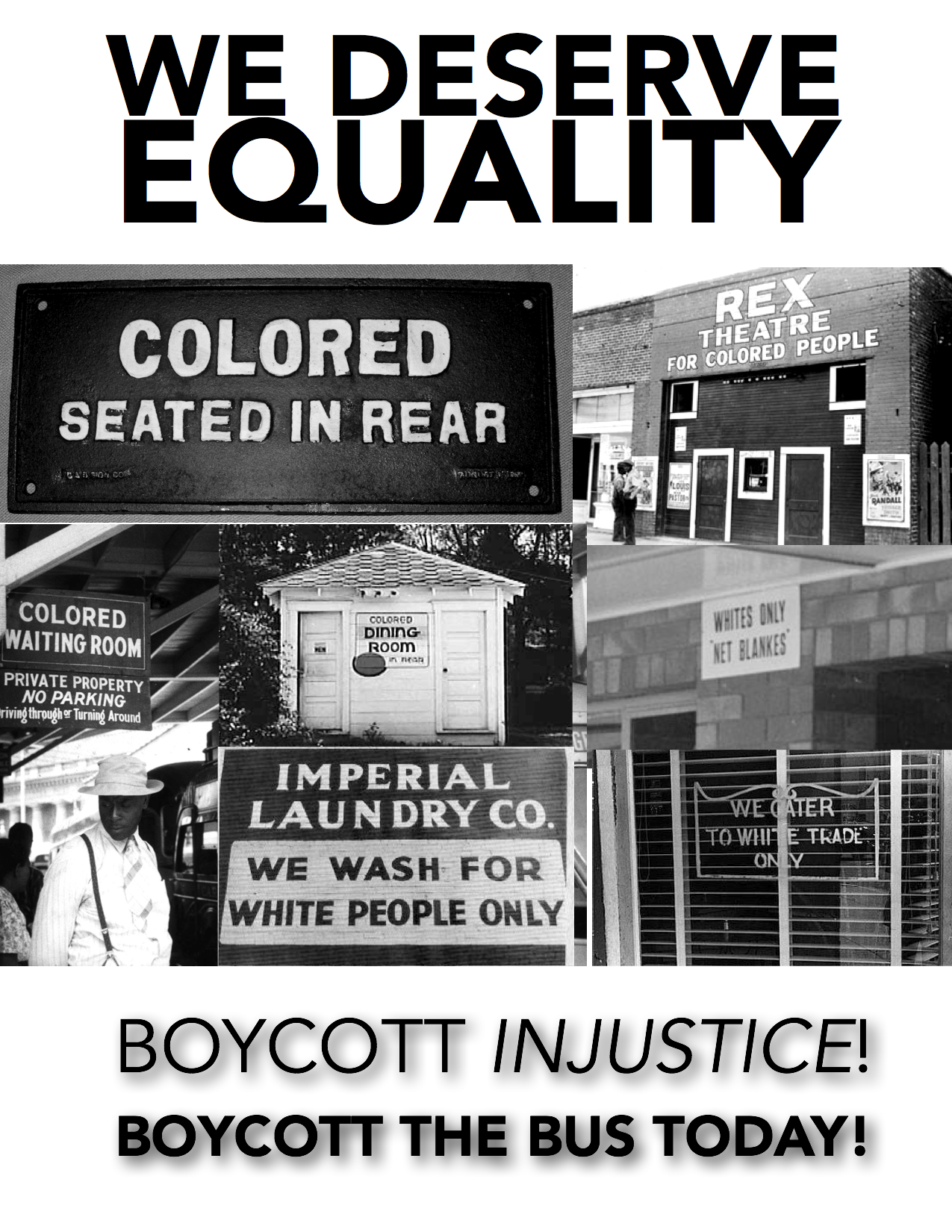 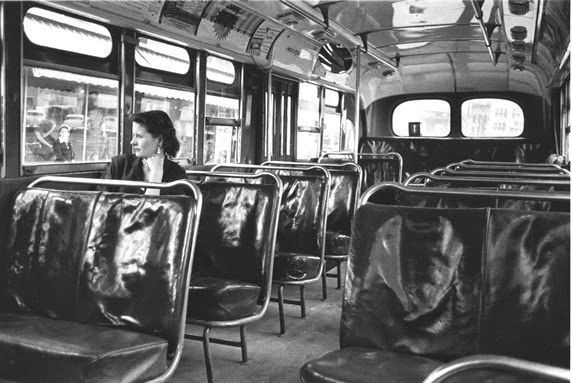 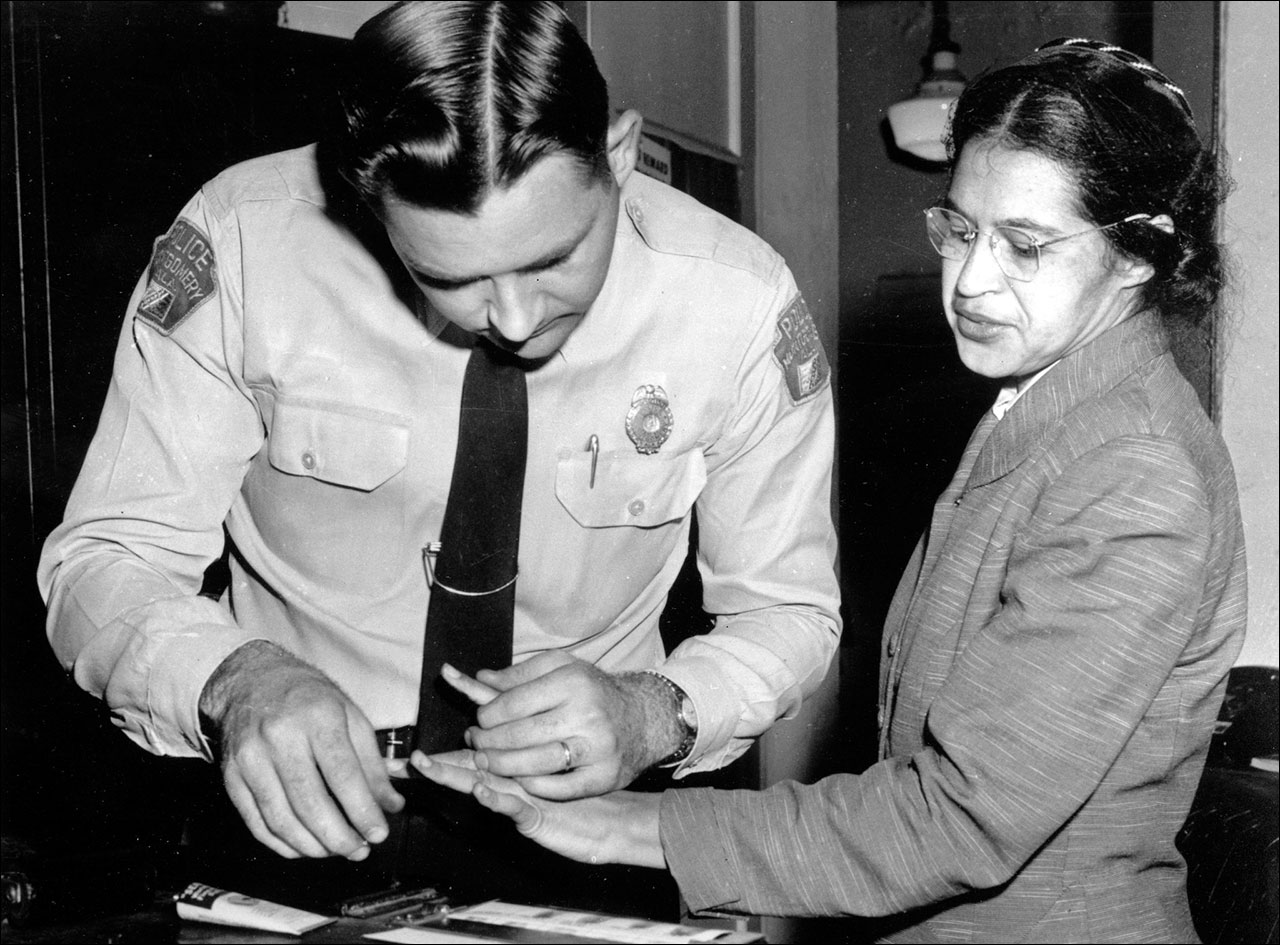 4.  _______________________________________________ 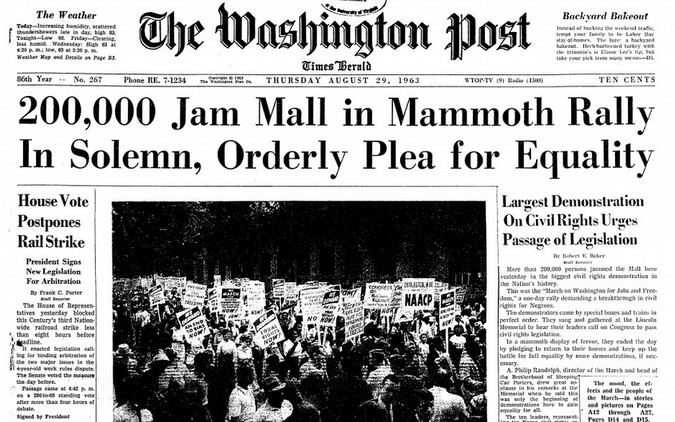 Passive Resistance Against __________________ FacilitiesPassive Resistance = ________________________________On August 28, 1963, during the March on Washington, he gave his famous,  “_____________________________________________________________________” speech. 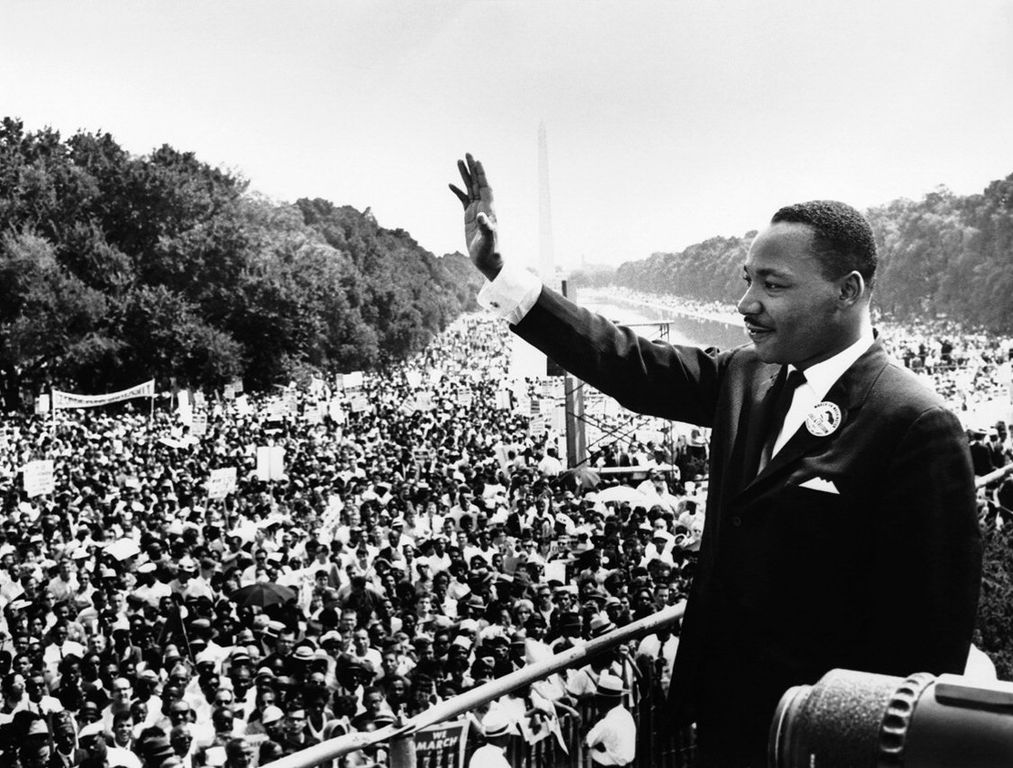 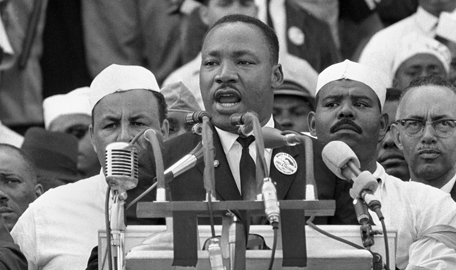 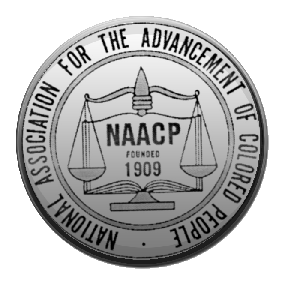 5.  Expansion of the ____________________________________ Originally founded by _______________________________ in ________________. 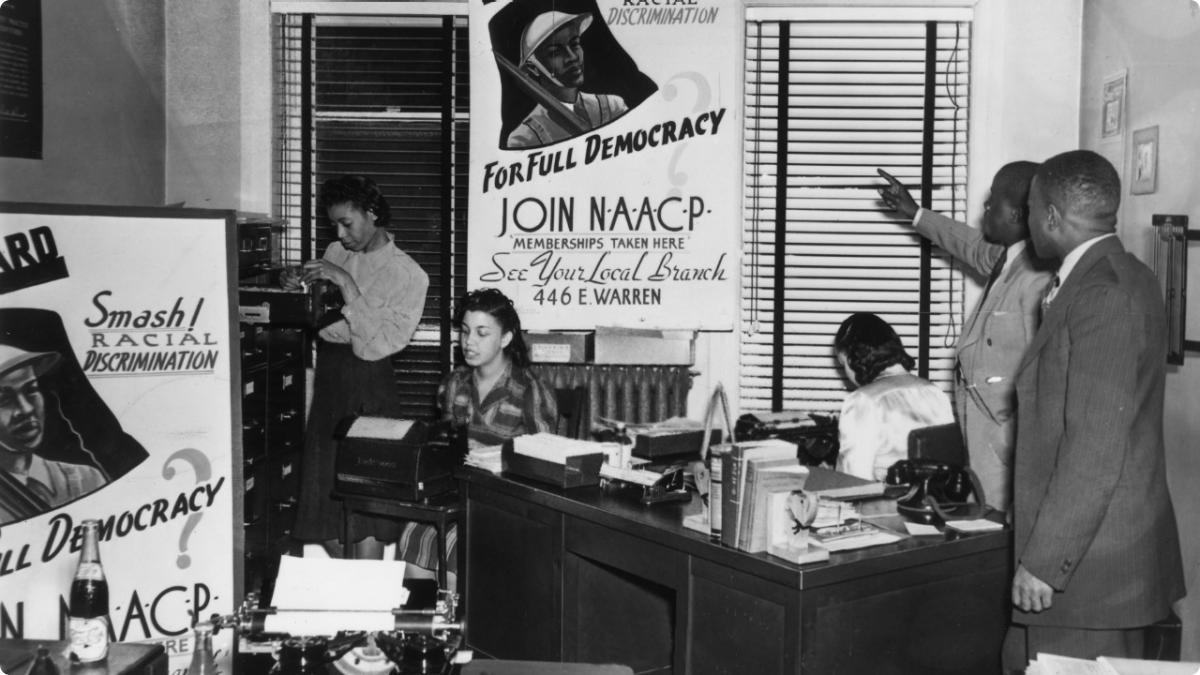 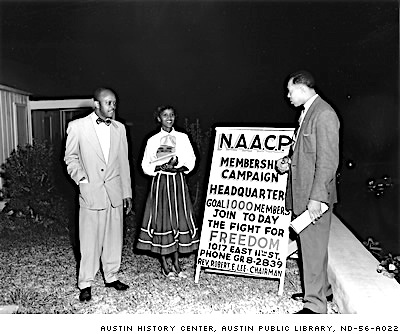 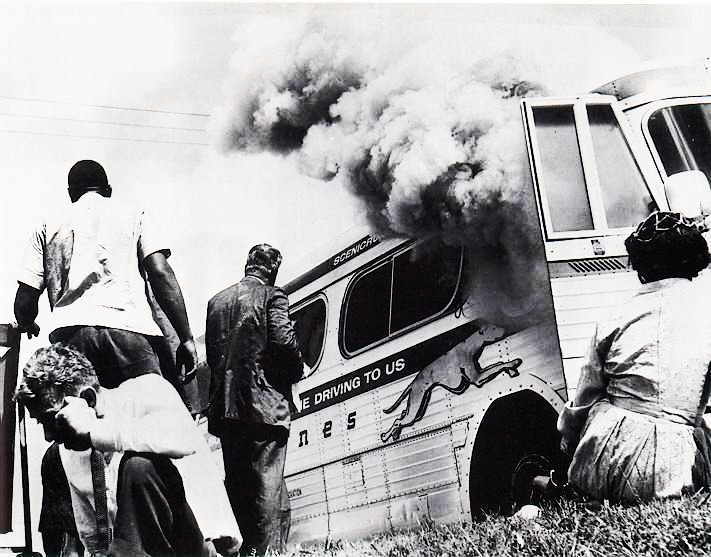 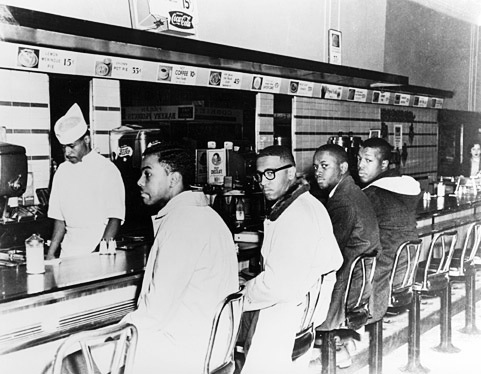 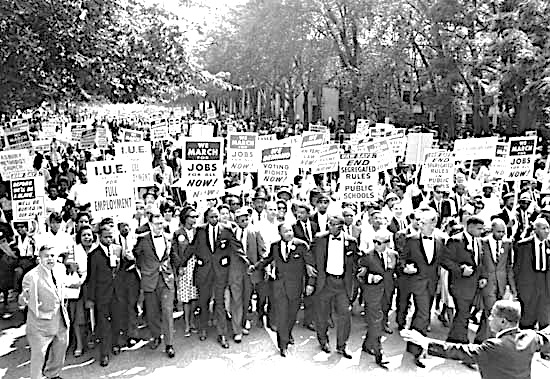 6. Organized Protests: a. ____________________________________________ What were they protesting? ________________________________________________________________How did they protest? _____________________________________________________________________ ____________________________________________________________________________________________________________________________________________________________________________________ Outcome: ________________________________________________________________________________b. ___________________________________________Examples: ________________________________________ & _____________________________________What were they protesting? ________________________________________________________________ How did they protest? _____________________________________________________________________ ____________________________________________________________________________________________________________________________________________________________________________________Outcome: ________________________________________________________________________________ c. ____________________________________________Examples: _______________________________________________________________________________ _________________________________________________________________________________________ 7.  Civil Rights Act of _____________________Signed by President ______________________________________________________Prohibited discrimination against African Americans in _____________________, ________________, and ___________________ accommodations. It banned discrimination not only by race or color, but also by gender, religion, or national origin (where you are from).8. Voting Rights Act of ___________________________Signed by President _____________________________________________________________This gave the __________________ government the power to _______________ local officials in the _________________ to allow African Americans to _______________________ to vote. C. Changing Role of Women:How were women disadvantaged in the workplace? ____________________________________________________________________________________________________________________________________________________________________________________What actions were taken to improve conditions for women? ____________________________________________________________________________________________________________________________________________________________________________________a. Workplace Disadvantages:The 19th Amendment gave women the _________________________ but things still weren’t “equal” in America. Women faced disadvantages in the workplace such as:Discrimination in the _______________ process____________wages for women than for __________ doing the _________ job. b. Improved Conditions: NOW: _______________________________________ fought for women’s rights. Federal Legislation to force colleges to give women equal _________ opportunitiesc. Equal Rights Amendment (ERA):The ERA, despite its ___________, and a focus on equal opportunity employment, created a wider range of _____________ and ______________________ for women in _______________ and ______________ service. 